Leya Home Working Arrangement Declaration Dear Parents and Carers As we prepare for further restrictions due to the rising transmission rates of coronavirus we need to know which families are currently working from home. 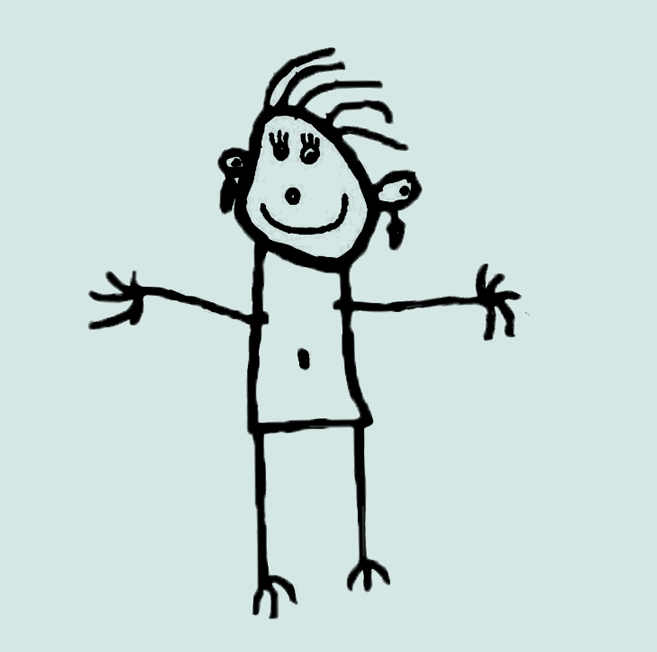 Name of child Both Parents/ carers currently work from home Yes no One parent or carer works from home Yes no I will update you if my working from home status changes Yes no Signed parent 1 Date Signed parent 2 if applicable Date 